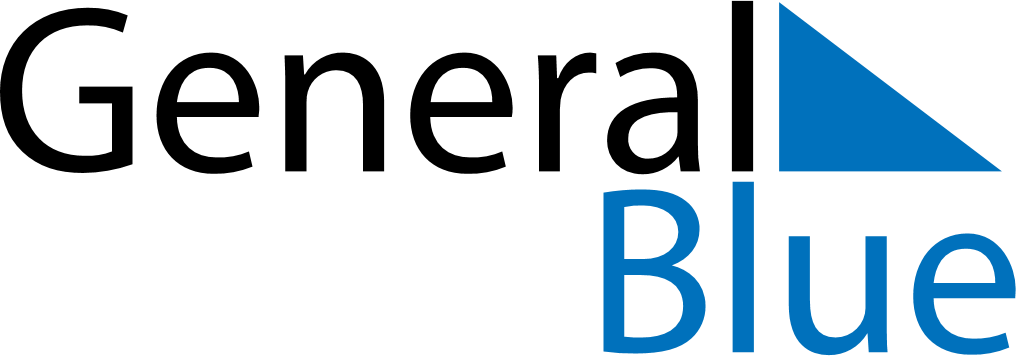 March 2024March 2024March 2024March 2024March 2024March 2024March 2024Asker, Viken, NorwayAsker, Viken, NorwayAsker, Viken, NorwayAsker, Viken, NorwayAsker, Viken, NorwayAsker, Viken, NorwayAsker, Viken, NorwaySundayMondayMondayTuesdayWednesdayThursdayFridaySaturday12Sunrise: 7:15 AMSunset: 5:45 PMDaylight: 10 hours and 29 minutes.Sunrise: 7:13 AMSunset: 5:47 PMDaylight: 10 hours and 34 minutes.34456789Sunrise: 7:10 AMSunset: 5:50 PMDaylight: 10 hours and 40 minutes.Sunrise: 7:07 AMSunset: 5:52 PMDaylight: 10 hours and 45 minutes.Sunrise: 7:07 AMSunset: 5:52 PMDaylight: 10 hours and 45 minutes.Sunrise: 7:04 AMSunset: 5:55 PMDaylight: 10 hours and 50 minutes.Sunrise: 7:01 AMSunset: 5:57 PMDaylight: 10 hours and 56 minutes.Sunrise: 6:58 AMSunset: 6:00 PMDaylight: 11 hours and 1 minute.Sunrise: 6:55 AMSunset: 6:02 PMDaylight: 11 hours and 7 minutes.Sunrise: 6:52 AMSunset: 6:05 PMDaylight: 11 hours and 12 minutes.1011111213141516Sunrise: 6:49 AMSunset: 6:07 PMDaylight: 11 hours and 18 minutes.Sunrise: 6:46 AMSunset: 6:10 PMDaylight: 11 hours and 23 minutes.Sunrise: 6:46 AMSunset: 6:10 PMDaylight: 11 hours and 23 minutes.Sunrise: 6:43 AMSunset: 6:12 PMDaylight: 11 hours and 29 minutes.Sunrise: 6:40 AMSunset: 6:14 PMDaylight: 11 hours and 34 minutes.Sunrise: 6:37 AMSunset: 6:17 PMDaylight: 11 hours and 39 minutes.Sunrise: 6:34 AMSunset: 6:19 PMDaylight: 11 hours and 45 minutes.Sunrise: 6:31 AMSunset: 6:22 PMDaylight: 11 hours and 50 minutes.1718181920212223Sunrise: 6:28 AMSunset: 6:24 PMDaylight: 11 hours and 56 minutes.Sunrise: 6:25 AMSunset: 6:27 PMDaylight: 12 hours and 1 minute.Sunrise: 6:25 AMSunset: 6:27 PMDaylight: 12 hours and 1 minute.Sunrise: 6:22 AMSunset: 6:29 PMDaylight: 12 hours and 7 minutes.Sunrise: 6:19 AMSunset: 6:31 PMDaylight: 12 hours and 12 minutes.Sunrise: 6:16 AMSunset: 6:34 PMDaylight: 12 hours and 18 minutes.Sunrise: 6:13 AMSunset: 6:36 PMDaylight: 12 hours and 23 minutes.Sunrise: 6:10 AMSunset: 6:39 PMDaylight: 12 hours and 28 minutes.2425252627282930Sunrise: 6:07 AMSunset: 6:41 PMDaylight: 12 hours and 34 minutes.Sunrise: 6:04 AMSunset: 6:44 PMDaylight: 12 hours and 39 minutes.Sunrise: 6:04 AMSunset: 6:44 PMDaylight: 12 hours and 39 minutes.Sunrise: 6:01 AMSunset: 6:46 PMDaylight: 12 hours and 45 minutes.Sunrise: 5:58 AMSunset: 6:48 PMDaylight: 12 hours and 50 minutes.Sunrise: 5:55 AMSunset: 6:51 PMDaylight: 12 hours and 56 minutes.Sunrise: 5:52 AMSunset: 6:53 PMDaylight: 13 hours and 1 minute.Sunrise: 5:49 AMSunset: 6:56 PMDaylight: 13 hours and 6 minutes.31Sunrise: 6:46 AMSunset: 7:58 PMDaylight: 13 hours and 12 minutes.